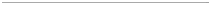 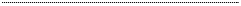 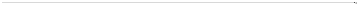              MEDICAL/DENTAL HISTORY FORM             MEDICAL/DENTAL HISTORY FORM             MEDICAL/DENTAL HISTORY FORM             MEDICAL/DENTAL HISTORY FORM             MEDICAL/DENTAL HISTORY FORM             MEDICAL/DENTAL HISTORY FORM             MEDICAL/DENTAL HISTORY FORM             MEDICAL/DENTAL HISTORY FORM             MEDICAL/DENTAL HISTORY FORM             MEDICAL/DENTAL HISTORY FORM             MEDICAL/DENTAL HISTORY FORM             MEDICAL/DENTAL HISTORY FORMIt is important to know details about your medical history as these could affect the success of your dental treatment and how we can provide this treatment safely for you. The information you provide is confidential and will be handled in accordance with our privacy policy which is available upon request.It is important to know details about your medical history as these could affect the success of your dental treatment and how we can provide this treatment safely for you. The information you provide is confidential and will be handled in accordance with our privacy policy which is available upon request.It is important to know details about your medical history as these could affect the success of your dental treatment and how we can provide this treatment safely for you. The information you provide is confidential and will be handled in accordance with our privacy policy which is available upon request.It is important to know details about your medical history as these could affect the success of your dental treatment and how we can provide this treatment safely for you. The information you provide is confidential and will be handled in accordance with our privacy policy which is available upon request.It is important to know details about your medical history as these could affect the success of your dental treatment and how we can provide this treatment safely for you. The information you provide is confidential and will be handled in accordance with our privacy policy which is available upon request.It is important to know details about your medical history as these could affect the success of your dental treatment and how we can provide this treatment safely for you. The information you provide is confidential and will be handled in accordance with our privacy policy which is available upon request.It is important to know details about your medical history as these could affect the success of your dental treatment and how we can provide this treatment safely for you. The information you provide is confidential and will be handled in accordance with our privacy policy which is available upon request.It is important to know details about your medical history as these could affect the success of your dental treatment and how we can provide this treatment safely for you. The information you provide is confidential and will be handled in accordance with our privacy policy which is available upon request.It is important to know details about your medical history as these could affect the success of your dental treatment and how we can provide this treatment safely for you. The information you provide is confidential and will be handled in accordance with our privacy policy which is available upon request.It is important to know details about your medical history as these could affect the success of your dental treatment and how we can provide this treatment safely for you. The information you provide is confidential and will be handled in accordance with our privacy policy which is available upon request.It is important to know details about your medical history as these could affect the success of your dental treatment and how we can provide this treatment safely for you. The information you provide is confidential and will be handled in accordance with our privacy policy which is available upon request.It is important to know details about your medical history as these could affect the success of your dental treatment and how we can provide this treatment safely for you. The information you provide is confidential and will be handled in accordance with our privacy policy which is available upon request.Title (eg Mr/Mrs/Ms):	Last Name: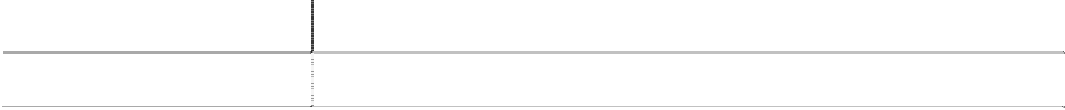 Date of birth:	First name(s):Home address:	Postcode: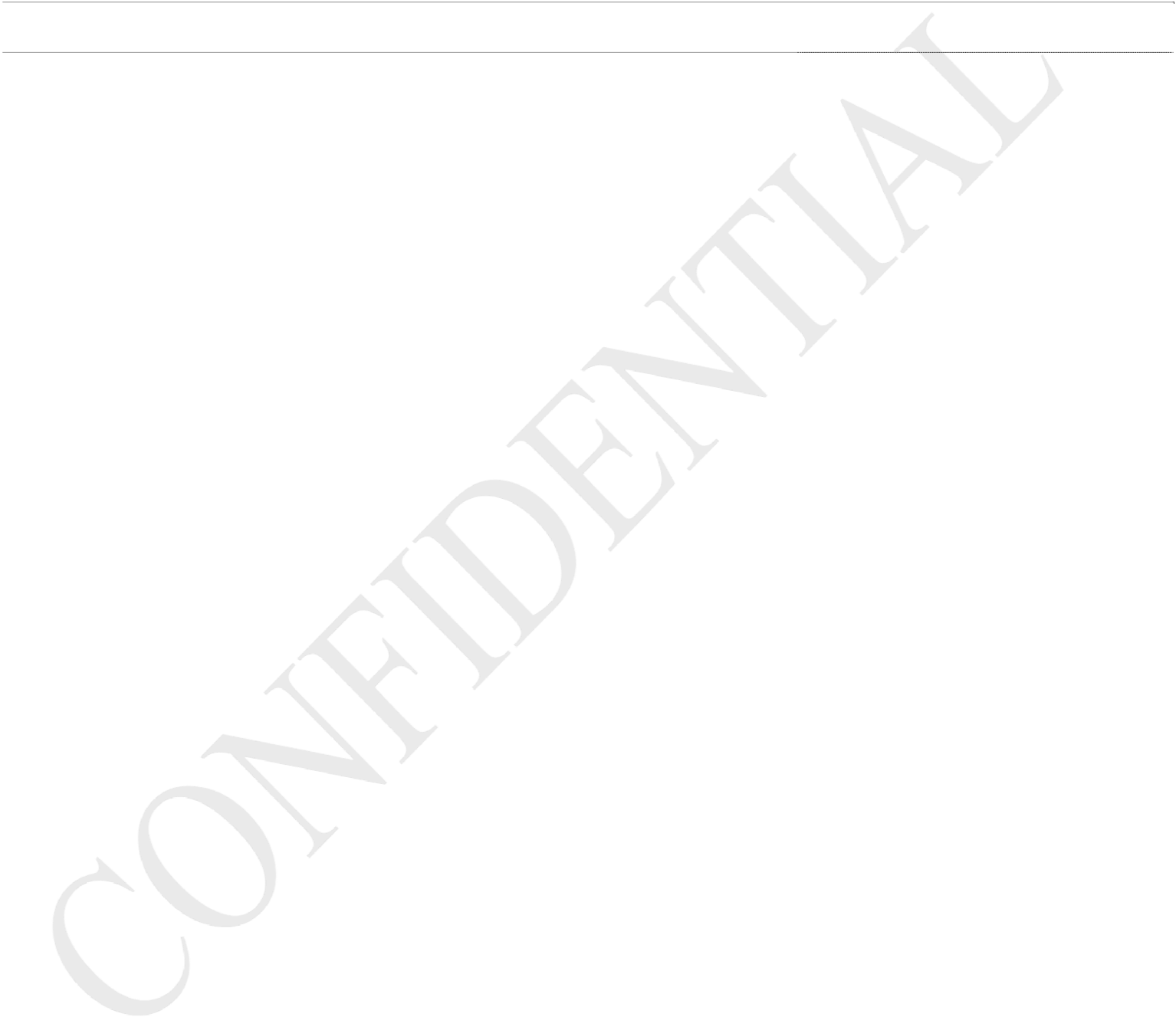 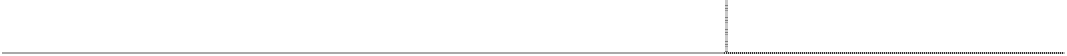 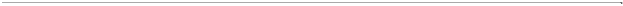 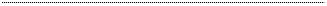 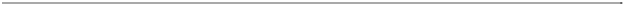 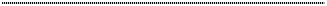 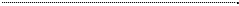 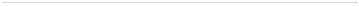 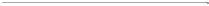 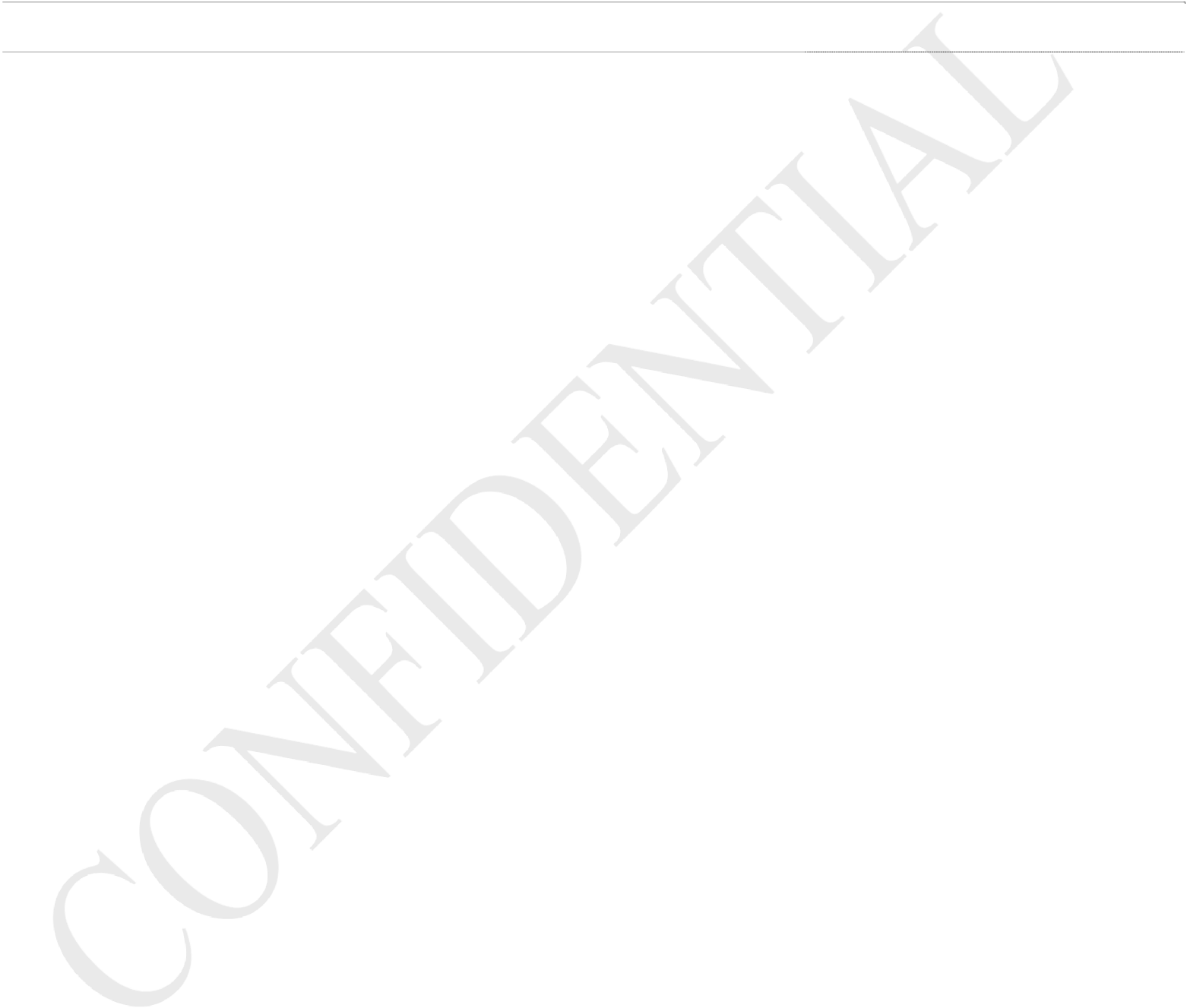 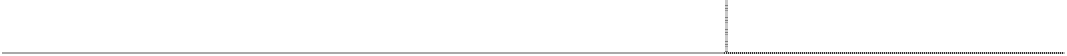 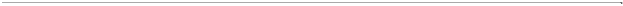 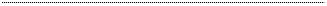 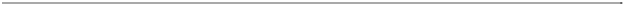 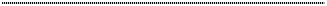 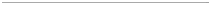 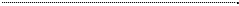 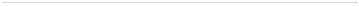 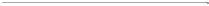 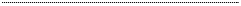 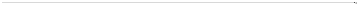 How did you find out about our practice?	Ph (hm):	Ph (wk):	Mob:	Email:Name of other family in attendance of our practice:	Their Phone No:Title (eg Mr/Mrs/Ms):	Last Name:Date of birth:	First name(s):Home address:	Postcode:How did you find out about our practice?	Ph (hm):	Ph (wk):	Mob:	Email:Name of other family in attendance of our practice:	Their Phone No:Title (eg Mr/Mrs/Ms):	Last Name:Date of birth:	First name(s):Home address:	Postcode:How did you find out about our practice?	Ph (hm):	Ph (wk):	Mob:	Email:Name of other family in attendance of our practice:	Their Phone No:Title (eg Mr/Mrs/Ms):	Last Name:Date of birth:	First name(s):Home address:	Postcode:How did you find out about our practice?	Ph (hm):	Ph (wk):	Mob:	Email:Name of other family in attendance of our practice:	Their Phone No:Title (eg Mr/Mrs/Ms):	Last Name:Date of birth:	First name(s):Home address:	Postcode:How did you find out about our practice?	Ph (hm):	Ph (wk):	Mob:	Email:Name of other family in attendance of our practice:	Their Phone No:Title (eg Mr/Mrs/Ms):	Last Name:Date of birth:	First name(s):Home address:	Postcode:How did you find out about our practice?	Ph (hm):	Ph (wk):	Mob:	Email:Name of other family in attendance of our practice:	Their Phone No:Title (eg Mr/Mrs/Ms):	Last Name:Date of birth:	First name(s):Home address:	Postcode:How did you find out about our practice?	Ph (hm):	Ph (wk):	Mob:	Email:Name of other family in attendance of our practice:	Their Phone No:Title (eg Mr/Mrs/Ms):	Last Name:Date of birth:	First name(s):Home address:	Postcode:How did you find out about our practice?	Ph (hm):	Ph (wk):	Mob:	Email:Name of other family in attendance of our practice:	Their Phone No:Title (eg Mr/Mrs/Ms):	Last Name:Date of birth:	First name(s):Home address:	Postcode:How did you find out about our practice?	Ph (hm):	Ph (wk):	Mob:	Email:Name of other family in attendance of our practice:	Their Phone No:Title (eg Mr/Mrs/Ms):	Last Name:Date of birth:	First name(s):Home address:	Postcode:How did you find out about our practice?	Ph (hm):	Ph (wk):	Mob:	Email:Name of other family in attendance of our practice:	Their Phone No:Title (eg Mr/Mrs/Ms):	Last Name:Date of birth:	First name(s):Home address:	Postcode:How did you find out about our practice?	Ph (hm):	Ph (wk):	Mob:	Email:Name of other family in attendance of our practice:	Their Phone No:Title (eg Mr/Mrs/Ms):	Last Name:Date of birth:	First name(s):Home address:	Postcode:How did you find out about our practice?	Ph (hm):	Ph (wk):	Mob:	Email:Name of other family in attendance of our practice:	Their Phone No:I have confidential medical information that I do not wish to write down. I would prefer to speak to a dentist about this(Please tick box).I have confidential medical information that I do not wish to write down. I would prefer to speak to a dentist about this(Please tick box).I have confidential medical information that I do not wish to write down. I would prefer to speak to a dentist about this(Please tick box).I have confidential medical information that I do not wish to write down. I would prefer to speak to a dentist about this(Please tick box).I have confidential medical information that I do not wish to write down. I would prefer to speak to a dentist about this(Please tick box).I have confidential medical information that I do not wish to write down. I would prefer to speak to a dentist about this(Please tick box).I have confidential medical information that I do not wish to write down. I would prefer to speak to a dentist about this(Please tick box).I have confidential medical information that I do not wish to write down. I would prefer to speak to a dentist about this(Please tick box).I have confidential medical information that I do not wish to write down. I would prefer to speak to a dentist about this(Please tick box).I have confidential medical information that I do not wish to write down. I would prefer to speak to a dentist about this(Please tick box).   No	   Yes   No	   Yes   No	   Yes   No	   Yes   No	   Yes   No	   Yes   No	   Yes   No	   YesList Medications:List Medications:List Medications:List Medications:Do you normally require antibiotic cover before dental treatment?  Have you had any abnormal reactions to local or general anaesthesia? Do you smoke?Are you pregnant? (Females only)Are you being treated by a doctor at present?Are you taking any prescription or other medications at present? Have you been hospitalised in the last 12 months?Have you or anyone in your household returned from overseas travel inthe last 10 days?Do you normally require antibiotic cover before dental treatment?  Have you had any abnormal reactions to local or general anaesthesia? Do you smoke?Are you pregnant? (Females only)Are you being treated by a doctor at present?Are you taking any prescription or other medications at present? Have you been hospitalised in the last 12 months?Have you or anyone in your household returned from overseas travel inthe last 10 days?Do you normally require antibiotic cover before dental treatment?  Have you had any abnormal reactions to local or general anaesthesia? Do you smoke?Are you pregnant? (Females only)Are you being treated by a doctor at present?Are you taking any prescription or other medications at present? Have you been hospitalised in the last 12 months?Have you or anyone in your household returned from overseas travel inthe last 10 days?Do you normally require antibiotic cover before dental treatment?  Have you had any abnormal reactions to local or general anaesthesia? Do you smoke?Are you pregnant? (Females only)Are you being treated by a doctor at present?Are you taking any prescription or other medications at present? Have you been hospitalised in the last 12 months?Have you or anyone in your household returned from overseas travel inthe last 10 days?Do you normally require antibiotic cover before dental treatment?  Have you had any abnormal reactions to local or general anaesthesia? Do you smoke?Are you pregnant? (Females only)Are you being treated by a doctor at present?Are you taking any prescription or other medications at present? Have you been hospitalised in the last 12 months?Have you or anyone in your household returned from overseas travel inthe last 10 days?Do you normally require antibiotic cover before dental treatment?  Have you had any abnormal reactions to local or general anaesthesia? Do you smoke?Are you pregnant? (Females only)Are you being treated by a doctor at present?Are you taking any prescription or other medications at present? Have you been hospitalised in the last 12 months?Have you or anyone in your household returned from overseas travel inthe last 10 days?List Medications:List Medications:List Medications:List Medications:Do you normally require antibiotic cover before dental treatment?  Have you had any abnormal reactions to local or general anaesthesia? Do you smoke?Are you pregnant? (Females only)Are you being treated by a doctor at present?Are you taking any prescription or other medications at present? Have you been hospitalised in the last 12 months?Have you or anyone in your household returned from overseas travel inthe last 10 days?Do you normally require antibiotic cover before dental treatment?  Have you had any abnormal reactions to local or general anaesthesia? Do you smoke?Are you pregnant? (Females only)Are you being treated by a doctor at present?Are you taking any prescription or other medications at present? Have you been hospitalised in the last 12 months?Have you or anyone in your household returned from overseas travel inthe last 10 days?Do you normally require antibiotic cover before dental treatment?  Have you had any abnormal reactions to local or general anaesthesia? Do you smoke?Are you pregnant? (Females only)Are you being treated by a doctor at present?Are you taking any prescription or other medications at present? Have you been hospitalised in the last 12 months?Have you or anyone in your household returned from overseas travel inthe last 10 days?Do you normally require antibiotic cover before dental treatment?  Have you had any abnormal reactions to local or general anaesthesia? Do you smoke?Are you pregnant? (Females only)Are you being treated by a doctor at present?Are you taking any prescription or other medications at present? Have you been hospitalised in the last 12 months?Have you or anyone in your household returned from overseas travel inthe last 10 days?Do you normally require antibiotic cover before dental treatment?  Have you had any abnormal reactions to local or general anaesthesia? Do you smoke?Are you pregnant? (Females only)Are you being treated by a doctor at present?Are you taking any prescription or other medications at present? Have you been hospitalised in the last 12 months?Have you or anyone in your household returned from overseas travel inthe last 10 days?Do you normally require antibiotic cover before dental treatment?  Have you had any abnormal reactions to local or general anaesthesia? Do you smoke?Are you pregnant? (Females only)Are you being treated by a doctor at present?Are you taking any prescription or other medications at present? Have you been hospitalised in the last 12 months?Have you or anyone in your household returned from overseas travel inthe last 10 days?List Medications:List Medications:List Medications:List Medications:Do you normally require antibiotic cover before dental treatment?  Have you had any abnormal reactions to local or general anaesthesia? Do you smoke?Are you pregnant? (Females only)Are you being treated by a doctor at present?Are you taking any prescription or other medications at present? Have you been hospitalised in the last 12 months?Have you or anyone in your household returned from overseas travel inthe last 10 days?Do you normally require antibiotic cover before dental treatment?  Have you had any abnormal reactions to local or general anaesthesia? Do you smoke?Are you pregnant? (Females only)Are you being treated by a doctor at present?Are you taking any prescription or other medications at present? Have you been hospitalised in the last 12 months?Have you or anyone in your household returned from overseas travel inthe last 10 days?Do you normally require antibiotic cover before dental treatment?  Have you had any abnormal reactions to local or general anaesthesia? Do you smoke?Are you pregnant? (Females only)Are you being treated by a doctor at present?Are you taking any prescription or other medications at present? Have you been hospitalised in the last 12 months?Have you or anyone in your household returned from overseas travel inthe last 10 days?Do you normally require antibiotic cover before dental treatment?  Have you had any abnormal reactions to local or general anaesthesia? Do you smoke?Are you pregnant? (Females only)Are you being treated by a doctor at present?Are you taking any prescription or other medications at present? Have you been hospitalised in the last 12 months?Have you or anyone in your household returned from overseas travel inthe last 10 days?Do you normally require antibiotic cover before dental treatment?  Have you had any abnormal reactions to local or general anaesthesia? Do you smoke?Are you pregnant? (Females only)Are you being treated by a doctor at present?Are you taking any prescription or other medications at present? Have you been hospitalised in the last 12 months?Have you or anyone in your household returned from overseas travel inthe last 10 days?Do you normally require antibiotic cover before dental treatment?  Have you had any abnormal reactions to local or general anaesthesia? Do you smoke?Are you pregnant? (Females only)Are you being treated by a doctor at present?Are you taking any prescription or other medications at present? Have you been hospitalised in the last 12 months?Have you or anyone in your household returned from overseas travel inthe last 10 days?List Medications:List Medications:List Medications:List Medications:Do you normally require antibiotic cover before dental treatment?  Have you had any abnormal reactions to local or general anaesthesia? Do you smoke?Are you pregnant? (Females only)Are you being treated by a doctor at present?Are you taking any prescription or other medications at present? Have you been hospitalised in the last 12 months?Have you or anyone in your household returned from overseas travel inthe last 10 days?Do you normally require antibiotic cover before dental treatment?  Have you had any abnormal reactions to local or general anaesthesia? Do you smoke?Are you pregnant? (Females only)Are you being treated by a doctor at present?Are you taking any prescription or other medications at present? Have you been hospitalised in the last 12 months?Have you or anyone in your household returned from overseas travel inthe last 10 days?Do you normally require antibiotic cover before dental treatment?  Have you had any abnormal reactions to local or general anaesthesia? Do you smoke?Are you pregnant? (Females only)Are you being treated by a doctor at present?Are you taking any prescription or other medications at present? Have you been hospitalised in the last 12 months?Have you or anyone in your household returned from overseas travel inthe last 10 days?Do you normally require antibiotic cover before dental treatment?  Have you had any abnormal reactions to local or general anaesthesia? Do you smoke?Are you pregnant? (Females only)Are you being treated by a doctor at present?Are you taking any prescription or other medications at present? Have you been hospitalised in the last 12 months?Have you or anyone in your household returned from overseas travel inthe last 10 days?Do you normally require antibiotic cover before dental treatment?  Have you had any abnormal reactions to local or general anaesthesia? Do you smoke?Are you pregnant? (Females only)Are you being treated by a doctor at present?Are you taking any prescription or other medications at present? Have you been hospitalised in the last 12 months?Have you or anyone in your household returned from overseas travel inthe last 10 days?Do you normally require antibiotic cover before dental treatment?  Have you had any abnormal reactions to local or general anaesthesia? Do you smoke?Are you pregnant? (Females only)Are you being treated by a doctor at present?Are you taking any prescription or other medications at present? Have you been hospitalised in the last 12 months?Have you or anyone in your household returned from overseas travel inthe last 10 days?List Medications:List Medications:List Medications:List Medications:Do you normally require antibiotic cover before dental treatment?  Have you had any abnormal reactions to local or general anaesthesia? Do you smoke?Are you pregnant? (Females only)Are you being treated by a doctor at present?Are you taking any prescription or other medications at present? Have you been hospitalised in the last 12 months?Have you or anyone in your household returned from overseas travel inthe last 10 days?Do you normally require antibiotic cover before dental treatment?  Have you had any abnormal reactions to local or general anaesthesia? Do you smoke?Are you pregnant? (Females only)Are you being treated by a doctor at present?Are you taking any prescription or other medications at present? Have you been hospitalised in the last 12 months?Have you or anyone in your household returned from overseas travel inthe last 10 days?Do you normally require antibiotic cover before dental treatment?  Have you had any abnormal reactions to local or general anaesthesia? Do you smoke?Are you pregnant? (Females only)Are you being treated by a doctor at present?Are you taking any prescription or other medications at present? Have you been hospitalised in the last 12 months?Have you or anyone in your household returned from overseas travel inthe last 10 days?Do you normally require antibiotic cover before dental treatment?  Have you had any abnormal reactions to local or general anaesthesia? Do you smoke?Are you pregnant? (Females only)Are you being treated by a doctor at present?Are you taking any prescription or other medications at present? Have you been hospitalised in the last 12 months?Have you or anyone in your household returned from overseas travel inthe last 10 days?Do you normally require antibiotic cover before dental treatment?  Have you had any abnormal reactions to local or general anaesthesia? Do you smoke?Are you pregnant? (Females only)Are you being treated by a doctor at present?Are you taking any prescription or other medications at present? Have you been hospitalised in the last 12 months?Have you or anyone in your household returned from overseas travel inthe last 10 days?Do you normally require antibiotic cover before dental treatment?  Have you had any abnormal reactions to local or general anaesthesia? Do you smoke?Are you pregnant? (Females only)Are you being treated by a doctor at present?Are you taking any prescription or other medications at present? Have you been hospitalised in the last 12 months?Have you or anyone in your household returned from overseas travel inthe last 10 days?List Medications:List Medications:List Medications:List Medications:Do you normally require antibiotic cover before dental treatment?  Have you had any abnormal reactions to local or general anaesthesia? Do you smoke?Are you pregnant? (Females only)Are you being treated by a doctor at present?Are you taking any prescription or other medications at present? Have you been hospitalised in the last 12 months?Have you or anyone in your household returned from overseas travel inthe last 10 days?Do you normally require antibiotic cover before dental treatment?  Have you had any abnormal reactions to local or general anaesthesia? Do you smoke?Are you pregnant? (Females only)Are you being treated by a doctor at present?Are you taking any prescription or other medications at present? Have you been hospitalised in the last 12 months?Have you or anyone in your household returned from overseas travel inthe last 10 days?Do you normally require antibiotic cover before dental treatment?  Have you had any abnormal reactions to local or general anaesthesia? Do you smoke?Are you pregnant? (Females only)Are you being treated by a doctor at present?Are you taking any prescription or other medications at present? Have you been hospitalised in the last 12 months?Have you or anyone in your household returned from overseas travel inthe last 10 days?Do you normally require antibiotic cover before dental treatment?  Have you had any abnormal reactions to local or general anaesthesia? Do you smoke?Are you pregnant? (Females only)Are you being treated by a doctor at present?Are you taking any prescription or other medications at present? Have you been hospitalised in the last 12 months?Have you or anyone in your household returned from overseas travel inthe last 10 days?Do you normally require antibiotic cover before dental treatment?  Have you had any abnormal reactions to local or general anaesthesia? Do you smoke?Are you pregnant? (Females only)Are you being treated by a doctor at present?Are you taking any prescription or other medications at present? Have you been hospitalised in the last 12 months?Have you or anyone in your household returned from overseas travel inthe last 10 days?Do you normally require antibiotic cover before dental treatment?  Have you had any abnormal reactions to local or general anaesthesia? Do you smoke?Are you pregnant? (Females only)Are you being treated by a doctor at present?Are you taking any prescription or other medications at present? Have you been hospitalised in the last 12 months?Have you or anyone in your household returned from overseas travel inthe last 10 days?List Medications:List Medications:List Medications:List Medications:Do you normally require antibiotic cover before dental treatment?  Have you had any abnormal reactions to local or general anaesthesia? Do you smoke?Are you pregnant? (Females only)Are you being treated by a doctor at present?Are you taking any prescription or other medications at present? Have you been hospitalised in the last 12 months?Have you or anyone in your household returned from overseas travel inthe last 10 days?Do you normally require antibiotic cover before dental treatment?  Have you had any abnormal reactions to local or general anaesthesia? Do you smoke?Are you pregnant? (Females only)Are you being treated by a doctor at present?Are you taking any prescription or other medications at present? Have you been hospitalised in the last 12 months?Have you or anyone in your household returned from overseas travel inthe last 10 days?Do you normally require antibiotic cover before dental treatment?  Have you had any abnormal reactions to local or general anaesthesia? Do you smoke?Are you pregnant? (Females only)Are you being treated by a doctor at present?Are you taking any prescription or other medications at present? Have you been hospitalised in the last 12 months?Have you or anyone in your household returned from overseas travel inthe last 10 days?Do you normally require antibiotic cover before dental treatment?  Have you had any abnormal reactions to local or general anaesthesia? Do you smoke?Are you pregnant? (Females only)Are you being treated by a doctor at present?Are you taking any prescription or other medications at present? Have you been hospitalised in the last 12 months?Have you or anyone in your household returned from overseas travel inthe last 10 days?Do you normally require antibiotic cover before dental treatment?  Have you had any abnormal reactions to local or general anaesthesia? Do you smoke?Are you pregnant? (Females only)Are you being treated by a doctor at present?Are you taking any prescription or other medications at present? Have you been hospitalised in the last 12 months?Have you or anyone in your household returned from overseas travel inthe last 10 days?Do you normally require antibiotic cover before dental treatment?  Have you had any abnormal reactions to local or general anaesthesia? Do you smoke?Are you pregnant? (Females only)Are you being treated by a doctor at present?Are you taking any prescription or other medications at present? Have you been hospitalised in the last 12 months?Have you or anyone in your household returned from overseas travel inthe last 10 days?List Medications:List Medications:List Medications:List Medications:Do you normally require antibiotic cover before dental treatment?  Have you had any abnormal reactions to local or general anaesthesia? Do you smoke?Are you pregnant? (Females only)Are you being treated by a doctor at present?Are you taking any prescription or other medications at present? Have you been hospitalised in the last 12 months?Have you or anyone in your household returned from overseas travel inthe last 10 days?Do you normally require antibiotic cover before dental treatment?  Have you had any abnormal reactions to local or general anaesthesia? Do you smoke?Are you pregnant? (Females only)Are you being treated by a doctor at present?Are you taking any prescription or other medications at present? Have you been hospitalised in the last 12 months?Have you or anyone in your household returned from overseas travel inthe last 10 days?Do you normally require antibiotic cover before dental treatment?  Have you had any abnormal reactions to local or general anaesthesia? Do you smoke?Are you pregnant? (Females only)Are you being treated by a doctor at present?Are you taking any prescription or other medications at present? Have you been hospitalised in the last 12 months?Have you or anyone in your household returned from overseas travel inthe last 10 days?Do you normally require antibiotic cover before dental treatment?  Have you had any abnormal reactions to local or general anaesthesia? Do you smoke?Are you pregnant? (Females only)Are you being treated by a doctor at present?Are you taking any prescription or other medications at present? Have you been hospitalised in the last 12 months?Have you or anyone in your household returned from overseas travel inthe last 10 days?Do you normally require antibiotic cover before dental treatment?  Have you had any abnormal reactions to local or general anaesthesia? Do you smoke?Are you pregnant? (Females only)Are you being treated by a doctor at present?Are you taking any prescription or other medications at present? Have you been hospitalised in the last 12 months?Have you or anyone in your household returned from overseas travel inthe last 10 days?Do you normally require antibiotic cover before dental treatment?  Have you had any abnormal reactions to local or general anaesthesia? Do you smoke?Are you pregnant? (Females only)Are you being treated by a doctor at present?Are you taking any prescription or other medications at present? Have you been hospitalised in the last 12 months?Have you or anyone in your household returned from overseas travel inthe last 10 days?List Medications:List Medications:List Medications:List Medications:Please list current medications:Please list current medications:Please list current medications:Please list current medications:Please list current medications:Please list current medications:Please list current medications:Please list current medications:Please list current medications:Please list current medications:Please list current medications:Please list current medications:Who is your medical practitioner:                                                      Medicare Number:                                      Who is your medical practitioner:                                                      Medicare Number:                                      Who is your medical practitioner:                                                      Medicare Number:                                      Who is your medical practitioner:                                                      Medicare Number:                                      Who is your medical practitioner:                                                      Medicare Number:                                      Who is your medical practitioner:                                                      Medicare Number:                                      Who is your medical practitioner:                                                      Medicare Number:                                      Who is your medical practitioner:                                                      Medicare Number:                                      Who is your medical practitioner:                                                      Medicare Number:                                      Who is your medical practitioner:                                                      Medicare Number:                                      Who is your medical practitioner:                                                      Medicare Number:                                      Who is your medical practitioner:                                                      Medicare Number:                                      Please list any drugs or medicines you are allergic to:Please list any drugs or medicines you are allergic to:Please list any drugs or medicines you are allergic to:Please list any drugs or medicines you are allergic to:Please list any drugs or medicines you are allergic to:Please list any drugs or medicines you are allergic to:Please list any drugs or medicines you are allergic to:Please list any drugs or medicines you are allergic to:Please list any drugs or medicines you are allergic to:Please list any drugs or medicines you are allergic to:Please list any drugs or medicines you are allergic to:Please list any drugs or medicines you are allergic to:Please list any other known allergies (including latex, foods and preservatives):Please list any other known allergies (including latex, foods and preservatives):Please list any other known allergies (including latex, foods and preservatives):Please list any other known allergies (including latex, foods and preservatives):Please list any other known allergies (including latex, foods and preservatives):Please list any other known allergies (including latex, foods and preservatives):Please list any other known allergies (including latex, foods and preservatives):Please list any other known allergies (including latex, foods and preservatives):Please list any other known allergies (including latex, foods and preservatives):Please list any other known allergies (including latex, foods and preservatives):Please list any other known allergies (including latex, foods and preservatives):Please list any other known allergies (including latex, foods and preservatives):DO YOU HAVE NOW, OR HAVE YOU EVER HAD, ANY OF THE FOLLOWING MEDICAL CONDITIONS?Please tick either yes or no for each conditionDO YOU HAVE NOW, OR HAVE YOU EVER HAD, ANY OF THE FOLLOWING MEDICAL CONDITIONS?Please tick either yes or no for each conditionDO YOU HAVE NOW, OR HAVE YOU EVER HAD, ANY OF THE FOLLOWING MEDICAL CONDITIONS?Please tick either yes or no for each conditionDO YOU HAVE NOW, OR HAVE YOU EVER HAD, ANY OF THE FOLLOWING MEDICAL CONDITIONS?Please tick either yes or no for each conditionDO YOU HAVE NOW, OR HAVE YOU EVER HAD, ANY OF THE FOLLOWING MEDICAL CONDITIONS?Please tick either yes or no for each conditionDO YOU HAVE NOW, OR HAVE YOU EVER HAD, ANY OF THE FOLLOWING MEDICAL CONDITIONS?Please tick either yes or no for each conditionDO YOU HAVE NOW, OR HAVE YOU EVER HAD, ANY OF THE FOLLOWING MEDICAL CONDITIONS?Please tick either yes or no for each conditionDO YOU HAVE NOW, OR HAVE YOU EVER HAD, ANY OF THE FOLLOWING MEDICAL CONDITIONS?Please tick either yes or no for each conditionDO YOU HAVE NOW, OR HAVE YOU EVER HAD, ANY OF THE FOLLOWING MEDICAL CONDITIONS?Please tick either yes or no for each conditionDO YOU HAVE NOW, OR HAVE YOU EVER HAD, ANY OF THE FOLLOWING MEDICAL CONDITIONS?Please tick either yes or no for each conditionDO YOU HAVE NOW, OR HAVE YOU EVER HAD, ANY OF THE FOLLOWING MEDICAL CONDITIONS?Please tick either yes or no for each conditionDO YOU HAVE NOW, OR HAVE YOU EVER HAD, ANY OF THE FOLLOWING MEDICAL CONDITIONS?Please tick either yes or no for each condition NoYes NoYes No NoYesSteroid therapy Rheumatic fever Epilepsy    Asthma    Diabetes       Heart disorder/complaintBone disease, including osteoporosisRadiation therapyKidney disease Excessive bleeding StrokeCancerThyroid diseaseSnoring/ Sleep Apnoea Anxiety/ DepressionHigh or low blood pressureProsthetic implant eg artificial hip Cardiac pacemaker        Stomach or digestive condition Hepatitis or other liver diseases Contact with blood-borne virusesBronchitis,   emphysema   or   other   lung diseasesAnemia,   leukemia   or   other   blood diseasesAny other conditionsProsthetic implant eg artificial hip Cardiac pacemaker        Stomach or digestive condition Hepatitis or other liver diseases Contact with blood-borne virusesBronchitis,   emphysema   or   other   lung diseasesAnemia,   leukemia   or   other   blood diseasesAny other conditionsProsthetic implant eg artificial hip Cardiac pacemaker        Stomach or digestive condition Hepatitis or other liver diseases Contact with blood-borne virusesBronchitis,   emphysema   or   other   lung diseasesAnemia,   leukemia   or   other   blood diseasesAny other conditionsSteroid therapy Rheumatic fever Epilepsy    Asthma    Diabetes       Heart disorder/complaintBone disease, including osteoporosisRadiation therapyKidney disease Excessive bleeding StrokeCancerThyroid diseaseSnoring/ Sleep Apnoea Anxiety/ DepressionHigh or low blood pressureProsthetic implant eg artificial hip Cardiac pacemaker        Stomach or digestive condition Hepatitis or other liver diseases Contact with blood-borne virusesBronchitis,   emphysema   or   other   lung diseasesAnemia,   leukemia   or   other   blood diseasesAny other conditionsProsthetic implant eg artificial hip Cardiac pacemaker        Stomach or digestive condition Hepatitis or other liver diseases Contact with blood-borne virusesBronchitis,   emphysema   or   other   lung diseasesAnemia,   leukemia   or   other   blood diseasesAny other conditionsProsthetic implant eg artificial hip Cardiac pacemaker        Stomach or digestive condition Hepatitis or other liver diseases Contact with blood-borne virusesBronchitis,   emphysema   or   other   lung diseasesAnemia,   leukemia   or   other   blood diseasesAny other conditionsSteroid therapy Rheumatic fever Epilepsy    Asthma    Diabetes       Heart disorder/complaintBone disease, including osteoporosisRadiation therapyKidney disease Excessive bleeding StrokeCancerThyroid diseaseSnoring/ Sleep Apnoea Anxiety/ DepressionHigh or low blood pressureProsthetic implant eg artificial hip Cardiac pacemaker        Stomach or digestive condition Hepatitis or other liver diseases Contact with blood-borne virusesBronchitis,   emphysema   or   other   lung diseasesAnemia,   leukemia   or   other   blood diseasesAny other conditionsProsthetic implant eg artificial hip Cardiac pacemaker        Stomach or digestive condition Hepatitis or other liver diseases Contact with blood-borne virusesBronchitis,   emphysema   or   other   lung diseasesAnemia,   leukemia   or   other   blood diseasesAny other conditionsProsthetic implant eg artificial hip Cardiac pacemaker        Stomach or digestive condition Hepatitis or other liver diseases Contact with blood-borne virusesBronchitis,   emphysema   or   other   lung diseasesAnemia,   leukemia   or   other   blood diseasesAny other conditionsSteroid therapy Rheumatic fever Epilepsy    Asthma    Diabetes       Heart disorder/complaintBone disease, including osteoporosisRadiation therapyKidney disease Excessive bleeding StrokeCancerThyroid diseaseSnoring/ Sleep Apnoea Anxiety/ DepressionHigh or low blood pressureProsthetic implant eg artificial hip Cardiac pacemaker        Stomach or digestive condition Hepatitis or other liver diseases Contact with blood-borne virusesBronchitis,   emphysema   or   other   lung diseasesAnemia,   leukemia   or   other   blood diseasesAny other conditionsProsthetic implant eg artificial hip Cardiac pacemaker        Stomach or digestive condition Hepatitis or other liver diseases Contact with blood-borne virusesBronchitis,   emphysema   or   other   lung diseasesAnemia,   leukemia   or   other   blood diseasesAny other conditionsProsthetic implant eg artificial hip Cardiac pacemaker        Stomach or digestive condition Hepatitis or other liver diseases Contact with blood-borne virusesBronchitis,   emphysema   or   other   lung diseasesAnemia,   leukemia   or   other   blood diseasesAny other conditionsSteroid therapy Rheumatic fever Epilepsy    Asthma    Diabetes       Heart disorder/complaintBone disease, including osteoporosisRadiation therapyKidney disease Excessive bleeding StrokeCancerThyroid diseaseSnoring/ Sleep Apnoea Anxiety/ DepressionHigh or low blood pressureProsthetic implant eg artificial hip Cardiac pacemaker        Stomach or digestive condition Hepatitis or other liver diseases Contact with blood-borne virusesBronchitis,   emphysema   or   other   lung diseasesAnemia,   leukemia   or   other   blood diseasesAny other conditionsProsthetic implant eg artificial hip Cardiac pacemaker        Stomach or digestive condition Hepatitis or other liver diseases Contact with blood-borne virusesBronchitis,   emphysema   or   other   lung diseasesAnemia,   leukemia   or   other   blood diseasesAny other conditionsProsthetic implant eg artificial hip Cardiac pacemaker        Stomach or digestive condition Hepatitis or other liver diseases Contact with blood-borne virusesBronchitis,   emphysema   or   other   lung diseasesAnemia,   leukemia   or   other   blood diseasesAny other conditionsSteroid therapy Rheumatic fever Epilepsy    Asthma    Diabetes       Heart disorder/complaintBone disease, including osteoporosisRadiation therapyKidney disease Excessive bleeding StrokeCancerThyroid diseaseSnoring/ Sleep Apnoea Anxiety/ DepressionHigh or low blood pressureProsthetic implant eg artificial hip Cardiac pacemaker        Stomach or digestive condition Hepatitis or other liver diseases Contact with blood-borne virusesBronchitis,   emphysema   or   other   lung diseasesAnemia,   leukemia   or   other   blood diseasesAny other conditionsProsthetic implant eg artificial hip Cardiac pacemaker        Stomach or digestive condition Hepatitis or other liver diseases Contact with blood-borne virusesBronchitis,   emphysema   or   other   lung diseasesAnemia,   leukemia   or   other   blood diseasesAny other conditionsProsthetic implant eg artificial hip Cardiac pacemaker        Stomach or digestive condition Hepatitis or other liver diseases Contact with blood-borne virusesBronchitis,   emphysema   or   other   lung diseasesAnemia,   leukemia   or   other   blood diseasesAny other conditionsSteroid therapy Rheumatic fever Epilepsy    Asthma    Diabetes       Heart disorder/complaintBone disease, including osteoporosisRadiation therapyKidney disease Excessive bleeding StrokeCancerThyroid diseaseSnoring/ Sleep Apnoea Anxiety/ DepressionHigh or low blood pressureProsthetic implant eg artificial hip Cardiac pacemaker        Stomach or digestive condition Hepatitis or other liver diseases Contact with blood-borne virusesBronchitis,   emphysema   or   other   lung diseasesAnemia,   leukemia   or   other   blood diseasesAny other conditionsProsthetic implant eg artificial hip Cardiac pacemaker        Stomach or digestive condition Hepatitis or other liver diseases Contact with blood-borne virusesBronchitis,   emphysema   or   other   lung diseasesAnemia,   leukemia   or   other   blood diseasesAny other conditionsProsthetic implant eg artificial hip Cardiac pacemaker        Stomach or digestive condition Hepatitis or other liver diseases Contact with blood-borne virusesBronchitis,   emphysema   or   other   lung diseasesAnemia,   leukemia   or   other   blood diseasesAny other conditionsSteroid therapy Rheumatic fever Epilepsy    Asthma    Diabetes       Heart disorder/complaintBone disease, including osteoporosisRadiation therapyKidney disease Excessive bleeding StrokeCancerThyroid diseaseSnoring/ Sleep Apnoea Anxiety/ DepressionHigh or low blood pressureProsthetic implant eg artificial hip Cardiac pacemaker        Stomach or digestive condition Hepatitis or other liver diseases Contact with blood-borne virusesBronchitis,   emphysema   or   other   lung diseasesAnemia,   leukemia   or   other   blood diseasesAny other conditionsProsthetic implant eg artificial hip Cardiac pacemaker        Stomach or digestive condition Hepatitis or other liver diseases Contact with blood-borne virusesBronchitis,   emphysema   or   other   lung diseasesAnemia,   leukemia   or   other   blood diseasesAny other conditionsProsthetic implant eg artificial hip Cardiac pacemaker        Stomach or digestive condition Hepatitis or other liver diseases Contact with blood-borne virusesBronchitis,   emphysema   or   other   lung diseasesAnemia,   leukemia   or   other   blood diseasesAny other conditionsAny other condition(s) not mentioned (please list):Any other condition(s) not mentioned (please list):Any other condition(s) not mentioned (please list):Any other condition(s) not mentioned (please list):Any other condition(s) not mentioned (please list):Any other condition(s) not mentioned (please list):Any other condition(s) not mentioned (please list):Any other condition(s) not mentioned (please list):Any other condition(s) not mentioned (please list):Any other condition(s) not mentioned (please list):Any other condition(s) not mentioned (please list):Any other condition(s) not mentioned (please list):PLEASE LIST ANY CONCERNS OR PROBLEMS THAT YOU HAVE WITH YOUR TEETH OR MOUTH: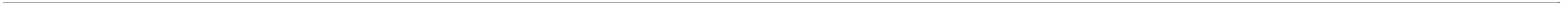 Do you belong to a health fund? Yes    No     If so, which one?PLEASE LIST ANY CONCERNS OR PROBLEMS THAT YOU HAVE WITH YOUR TEETH OR MOUTH:Do you belong to a health fund? Yes    No     If so, which one?PLEASE LIST ANY CONCERNS OR PROBLEMS THAT YOU HAVE WITH YOUR TEETH OR MOUTH:Do you belong to a health fund? Yes    No     If so, which one?PLEASE LIST ANY CONCERNS OR PROBLEMS THAT YOU HAVE WITH YOUR TEETH OR MOUTH:Do you belong to a health fund? Yes    No     If so, which one?PLEASE LIST ANY CONCERNS OR PROBLEMS THAT YOU HAVE WITH YOUR TEETH OR MOUTH:Do you belong to a health fund? Yes    No     If so, which one?PLEASE LIST ANY CONCERNS OR PROBLEMS THAT YOU HAVE WITH YOUR TEETH OR MOUTH:Do you belong to a health fund? Yes    No     If so, which one?PLEASE LIST ANY CONCERNS OR PROBLEMS THAT YOU HAVE WITH YOUR TEETH OR MOUTH:Do you belong to a health fund? Yes    No     If so, which one?PLEASE LIST ANY CONCERNS OR PROBLEMS THAT YOU HAVE WITH YOUR TEETH OR MOUTH:Do you belong to a health fund? Yes    No     If so, which one?PLEASE LIST ANY CONCERNS OR PROBLEMS THAT YOU HAVE WITH YOUR TEETH OR MOUTH:Do you belong to a health fund? Yes    No     If so, which one?PLEASE LIST ANY CONCERNS OR PROBLEMS THAT YOU HAVE WITH YOUR TEETH OR MOUTH:Do you belong to a health fund? Yes    No     If so, which one?PLEASE LIST ANY CONCERNS OR PROBLEMS THAT YOU HAVE WITH YOUR TEETH OR MOUTH:Do you belong to a health fund? Yes    No     If so, which one?PLEASE LIST ANY CONCERNS OR PROBLEMS THAT YOU HAVE WITH YOUR TEETH OR MOUTH:Do you belong to a health fund? Yes    No     If so, which one?Your / Guardian’s signature:	Date:Your / Guardian’s signature:	Date:Your / Guardian’s signature:	Date:Your / Guardian’s signature:	Date:Your / Guardian’s signature:	Date:Your / Guardian’s signature:	Date:Your / Guardian’s signature:	Date:Your / Guardian’s signature:	Date:Your / Guardian’s signature:	Date:Your / Guardian’s signature:	Date:Your / Guardian’s signature:	Date:Your / Guardian’s signature:	Date:OFFICE USE ONLY Reviewed by: (please print name)	Signature:	Date:OFFICE USE ONLY Reviewed by: (please print name)	Signature:	Date:OFFICE USE ONLY Reviewed by: (please print name)	Signature:	Date:OFFICE USE ONLY Reviewed by: (please print name)	Signature:	Date:OFFICE USE ONLY Reviewed by: (please print name)	Signature:	Date:OFFICE USE ONLY Reviewed by: (please print name)	Signature:	Date:OFFICE USE ONLY Reviewed by: (please print name)	Signature:	Date:OFFICE USE ONLY Reviewed by: (please print name)	Signature:	Date:OFFICE USE ONLY Reviewed by: (please print name)	Signature:	Date:OFFICE USE ONLY Reviewed by: (please print name)	Signature:	Date:OFFICE USE ONLY Reviewed by: (please print name)	Signature:	Date:OFFICE USE ONLY Reviewed by: (please print name)	Signature:	Date: